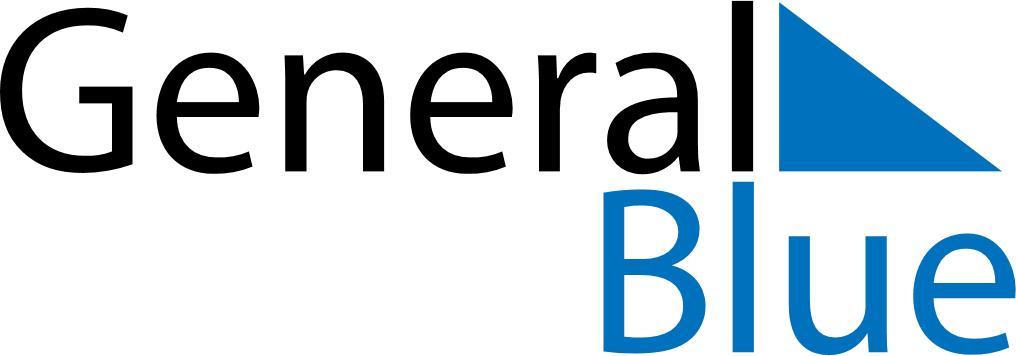 September 2023September 2023September 2023September 2023GibraltarGibraltarGibraltarSundayMondayTuesdayWednesdayThursdayFridayFridaySaturday11234567889Gibraltar National Day (substitute day)1011121314151516Gibraltar National Day17181920212222232425262728292930